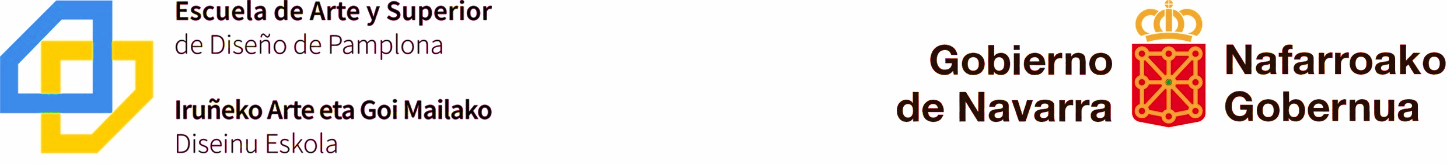 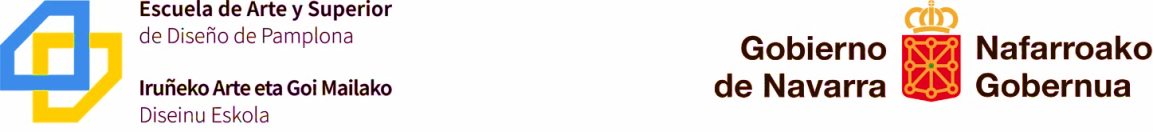 CURSO 2021/2022D / Dª  		                                                                                                       en nombre propio / en representación de D /Dª  	                   Pamplona,	de	de 2021FirmaDNI  	